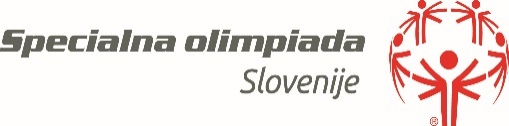 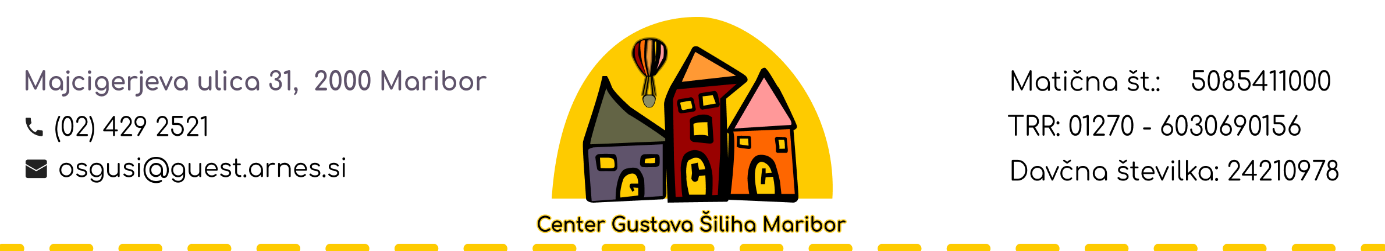 R  A  Z  P  I  SALPSKI MITING SPECIALNE OLIMPIADESLOVENIJEPRIREDITELJ :	SPECIALNA OLIMPIADA SLOVENIJEORGANIZATOR : CENTER GUSTAVA ŠILIHA MARIBOR  IN    SKK                                    ŠMARTNO NA POHORJUKRAJ :			 RTC TRIJE KRALJI – ŠMARTNO NA POHORJUDATUM :			ČETRTEK 10.03.2022DISCIPLINE: VELESLALOM ZAČETNI                      VELESLALOM LAŽJI                      VELESLALOM TEŽJIVSI SODELUJOČI MORAJO IZPOLNJEVATI POGOJ PCT.PROGRAM PRIREDITVE9.00  prihod ekip  - sprejem na smučišču pri Rdeči kapici9.15 sestanek trenerjev – Koča Rdeča Kapica10.00 ogled prog 10.30 tekmovanjaod 14.00  kosilo Hotel JakecPRAVILA :Tekmovalci bodo razdeljeni v dve starostni kategoriji (samo če bo dovolj prijavljenih mlajših tekmovalcev ), in sicer do 15 let in nad 16, pri čemer se smatra do 15 let tekmovalec, ki je v letu tekmovanja dopolnil 15 V vsaki disciplini bomo izvedli dva teka, prvi - kvalifikacijski tek , šteje kot rezultat prvega teka, seštevek obeh je dosežen rezultatPri ogledu prog ni dovoljena vožnja po progah ( diskvalifikacija ).Po padcu ali zgrešenih vratcih ima tekmovalec 1  minuto časa da pravilno nadaljuje vožnjo.  Pri tem mu ne sme nihče pomagati ,  sicer sledi diskvalifikacija .Tekmovalec mora imeti kompletno smučarsko opremo (dolžino smuči vsaj 100cm, snowblade niso dovoljeni, smučarsko čelado, palice, rokavice...)Vsa tekmovanja bodo potekala po pravilih SOS.PRIZNANJA :Prvi trije v vsaki kategoriji prejmejo, zlato, srebrno in bronasto medaljo, ostali trakce.Priznanja bomo podeljevali po zaključenem tekmovanju pri KOČI RDEČA KAPICA.PRIJAVE :Prijave  pošljite  do ponedeljka, 7. 3. 2022 do 12.00 , na mail: alpski.miting@gmail.comKotizacijo za vsakega tekmovalca in spremljevalca v višini  8,50 € plačate po prejetju računa.Na prijavnico torej napišite poln naslov ustanove in davčno številko.ZAVAROVANJE:  Vsi tekmovalci tekmujejo na lastno odgovornost, oziroma na odgovornost organizacije, ki tekmovalca prijavlja!OPIS PROG :ALPSKO SMUČANJEVELESLALOM - ZAČETNI : dolžina: ca , naklon : ca 10 %, širina ca , št. vrat : 7-10VELESLALOM - LAŽJI :dolžina: ca , naklon : ca 17 %, širina: ca , št. vrat: 10 - 15VELESLALOM - TEŽJI : dolžina: ca , naklon: ca 24 %, širina: ca , št. vrat: 15 - 20INFORMACIJE :Center Gustava Šiliha Maribor tel.  02 429 25 30   Cvetka Kovačič			                          031 748 654	 Helena Gril                                                                  041 798 686    Ljubomir Miličević 	